Приложение № 2к постановлению  администрации                                                                                   Соль-Илецкого городского округа                                                                     от 24.03.2020 № 547-пПеречень мероприятий, планируемых в период проведения месячника и субботника Перечень объектов благоустройства и мероприятий  планируемых для проведения субботника №п/пНаименование  мероприятий1.Сбор и вывоз мусора.2.Мытье фасадов, плиточных покрытий.3.Окраска цоколей.4.Приведение в порядок объектов наружной рекламы и вывески.5.Приведение в порядок прилегающей территории к дорогам общего пользования.6.Восстановление освещения. 7.Очистка, окраска и (или) побелка малых архитектурных форм и элементов внешнего благоустройства (оград, заборов, газонных ограждений и т.п.) по мере необходимости с учетом технического и эстетического состояния данных объектов.8.Удаление, опиловка сухих, аварийных и переросших деревьев.9.Сбор листвы.10.Озеленение (высадка цветов).11.Перекопка клумб.12.Окраска бордюров.13.Ликвидация несанкционированных свалок.14.Организационные мероприятия:обеспечение информирования населения о месте и времени проведения мероприятия субботника;-организация приема и вывоза мусора.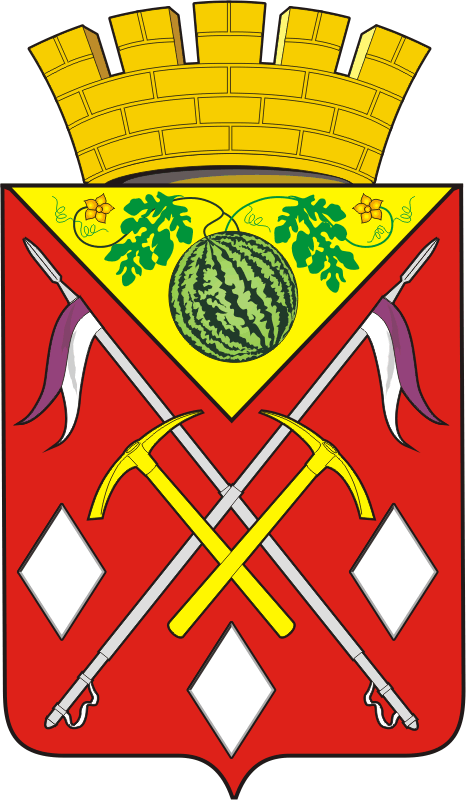 